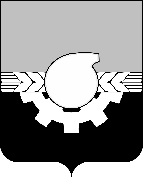 АДМИНИСТРАЦИЯ ГОРОДА КЕМЕРОВОПОСТАНОВЛЕНИЕот _____________ № _________________Об утверждении муниципальной программы «Профилактика безнадзорности и правонарушений несовершеннолетних в городе Кемерово» на 2024 - 2026 годыВ целях повышения эффективности работы по профилактике безнадзорности и правонарушений, руководствуясь статьей 179 Бюджетного кодекса Российской Федерации, Федеральным законом от 24.06.1999 № 120-ФЗ «Об основах системы профилактики безнадзорности и правонарушений несовершеннолетних» и законом Кемеровской области от 17.01.2005 № 11-ОЗ «О системе профилактики безнадзорности и правонарушений несовершеннолетних в Кемеровской области», в соответствии с Федеральным законом от 06.10.2003 № 131-ФЗ «Об общих принципах организации местного самоуправления в Российской Федерации», постановлением администрации города Кемерово от 05.06.2015 № 1378 «Об утверждении Порядка разработки, реализации и оценки эффективности муниципальных программ города Кемерово», на основании статей 44, 45 Устава города Кемерово1. Утвердить муниципальную программу «Профилактика безнадзорности и правонарушений несовершеннолетних в городе Кемерово» на 2024 - 2026 годы согласно приложению к настоящему постановлению.2. Комитету по работе со средствами массовой информации администрации города Кемерово обеспечить официальное опубликование настоящего постановления.3. Контроль за исполнением настоящего постановления возложить на заместителя Главы города по социальным вопросам Коваленко О.В.Глава города                                                                                     Д.В. Анисимов                                                                           ПРИЛОЖЕНИЕк постановлению администрации                                                                           города Кемерово                                                                        от  ____________ № _____________1. Паспортмуниципальной программы «Профилактика безнадзорности и правонарушений несовершеннолетних в городе Кемерово» на 2024 - 2026 годы2. Характеристика текущего состояния безнадзорности и правонарушений несовершеннолетних в городе КемеровоПроблемная область муниципальной программы отнесена к приоритетным задачам социально-экономического развития города Кемерово.В последние годы проблемы безнадзорности и правонарушений несовершеннолетних приобрели особую остроту и актуальность. В настоящее время в обществе сохраняются устойчивые неблагоприятные факторы, способствующие увеличению количества семей, составляющих «группу риска», увеличивающие число безнадзорных детей и социальных отклонений в поведении детей и подростков (семейное неблагополучие, разводы, лишение родительских прав, рождение детей вне брака, низкая информационная культура несовершеннолетних).Федеральным законом от 24.06.1999 № 120-ФЗ «Об основах системы профилактики безнадзорности и правонарушений несовершеннолетних» определена система органов и учреждений профилактики, в которую входят КДНиЗП, органы управления социальной защиты населения, федеральные органы государственной власти и органы государственной власти субъектов Российской Федерации, осуществляющие государственное управление в сфере образования, и органы местного самоуправления, осуществляющие управление в сфере образования, органы опеки и попечительства, органы по делам молодежи, органы управления здравоохранением, органы службы занятости, органы внутренних дел, учреждения уголовно-исполнительной системы (следственные изоляторы, воспитательные колонии и уголовно-исполнительные инспекции).В соответствии с Законом Кемеровской области от 17.01.2005 № 11-ОЗ «О системе профилактики безнадзорности и правонарушений несовершеннолетних в Кемеровской области», органами и учреждениями системы профилактики организуется профилактическая работа по предупреждению преступлений и правонарушений среди несовершеннолетних.Детская безнадзорность и правонарушения - социальные явления. Необходимо не только профилактировать и применять административно-правовые меры, но и проводить реабилитацию несовершеннолетних, оказавшихся в сложной жизненной ситуации.Для многостороннего и системного характера деятельности по профилактике безнадзорности и правонарушений несовершеннолетних необходимо взаимодействие и координация усилий в этой работе органов и учреждений системы профилактики, общественных организаций.Среднегодовая численность постоянного населения города Кемерово за 2022 год составила 552 776 человек, из них 108 452 несовершеннолетних.Существенным негативным фактором преступности несовершеннолетних и преступлений в отношении несовершеннолетних является семейное неблагополучие. Семейное неблагополучие – это название широкого спектра социальных нарушений, таких как употребление алкоголя и наркотиков, низкий уровень знаний возрастной психологии, общей культуры поведения и правовой информированности, гражданская пассивность и, как следствие – дисфункциональные отношения в семье, распад семьи, отсутствие авторитета родителей и т.п. Работа по профилактике безнадзорности и правонарушений несовершеннолетних условно делится на 3 уровня. Первый уровень профилактики проводится в отношении всех детей и семей путем правового информирования и вовлечения в социально-полезную, творческую, спортивную, культурную деятельность, развитие личности и общественных институтов. Второй уровень профилактики проводится с несовершеннолетними и семьями уже, каким-либо образом, попавшими в зону внимания системы профилактики: находящиеся в трудной жизненной ситуации, состоящие на внутришкольном учете, на учете в подразделениях по делам несовершеннолетних Управления МВД России, опекаемые, несовершеннолетние, ставшие объектом или субъектом правонарушений и формирующие так называемую «группу риска». Зону повышенного внимания и объект третьего уровня профилактики составляют семьи и несовершеннолетние, признанные КДНиЗП находящимися в социально-опасном положении (далее - СОП), с целью реабилитации и недопущения развития негативных последствий.В городе Кемерово системная деятельность органов и учреждений системы профилактики безнадзорности и правонарушений несовершеннолетних позволила достичь определенных результатов. Совершенствуется межведомственное взаимодействие субъектов профилактики. Широко практикуются меры первичной профилактики безнадзорности и правонарушений несовершеннолетних. Организована индивидуальная профилактическая работа с семьями и детьми, находящимися в СОП. Продолжается формирование единого банка данных о несовершеннолетних и семьях, находящихся в СОП. Проводятся совместные выезды с целью проведения проверок семей, находящихся в СОП, мероприятия для выявления и пресечения правонарушений, безнадзорности и гибели несовершеннолетних, профилактические акции. Идет постоянный поиск новых форм работы с несовершеннолетними, отвечающих актуальным условиям времени. Разработаны и реализуются различные фестивали, игры, тренинги по темам здорового образа жизни, профориентации, вовлечению в волонтерские движения и спортивные занятия. Для семей, находящихся в СОП, реализуются программы реабилитации, социальной поддержки, правового информирования и психологической помощи.С 2014 года преступность несовершеннолетних на территории города Кемерово неуклонно снижалась до 2021 года (с 349 преступлений до 172). В 2022 году отмечен рост количества преступлений на 35% по сравнению с 2021 годом (с 172 до 232). Также по итогам 12 месяцев 2022 года наблюдается рост количества преступлений, совершенных в отношении несовершеннолетних – 435 преступлений (аналогичный период прошлого года – 380). Актуальность подготовки муниципальной программы заключается в необходимости дополнительной консолидации усилий и средств органов системы профилактики в связи с ростом преступности несовершеннолетних.Муниципальная программа «Профилактика безнадзорности и правонарушений несовершеннолетних в городе Кемерово» на 2024 - 2026 годы представляет комплекс мероприятий, реализуемых на территории города Кемерово с целью повышения эффективности профилактики безнадзорности и правонарушений несовершеннолетних, защиты их прав, социальной реабилитации и адаптации, совершенствование системы профилактики безнадзорности и правонарушений несовершеннолетних на территории города Кемерово. Часть профилактической работы, например трудоустройство, охват летним отдыхом, проводится не только с несовершеннолетними и семьями, признанными находящимися в СОП, но и с теми, кто находится в группе риска. Широкий подход в части профилактической работы позволяет предупредить многие негативные явления в начальной фазе их формирования. При этом, более плотный контроль осуществляется за семьями и детьми, находящимися в СОП, что находит отражение в различной направленности мероприятий программы. Также в рамках программы предусмотрены и мероприятия по первичной профилактике безнадзорности и правонарушений несовершеннолетних.Системная реализация мероприятий, предусмотренных программой, позволит стабилизировать оперативную обстановку по линии подростковой преступности, обеспечить безопасность, защиту прав и законных интересов несовершеннолетних, повысить эффективность социально-реабилитационной работы с дезадаптированными детьми.3. Перечень мероприятий муниципальной программыМуниципальная программа состоит из следующих мероприятий, сгруппированных применительно к поставленным задачам:Задача 1. Выявление социального неблагополучия и правонарушений несовершеннолетних.Решение данной задачи осуществляется посредством реализации следующих мероприятий:Мероприятие 1.1. Акция «Безопасное лето» (исполнители: УО, КДНиЗП, УСЗН, ТУ, ГОиЧС, ПДН (по согласованию), срок реализации: 01.01.2024 – 31.12.2026);Межведомственные профилактические рейды с целью выявления безнадзорных детей, находящихся в местах, представляющих опасность для их жизни и здоровья, в том числе на водных объектах, без сопровождения законных представителей. В проведение рейдов включены все органы и учреждения системы профилактики безнадзорности и правонарушений. Во время проведения рейдов специалисты проводят беседы с отдыхающими о правилах поведения на воде, раздают листовки профилактического характера, что позволяет осуществить широкий охват населения профилактической работой.Мероприятие 1.2. Акция «Новогодний рейд» (исполнители: УО, КДНиЗП, УСЗН, ТУ, ПДН (по согласованию), срок реализации: 01.01.2024 – 31.12.2026);С целью обеспечения безопасности детей, профилактики детского травматизма, гибели при пожарах и от других внешних причин проводятся межведомственные рейды в семьи, находящиеся в СОП, и многодетные семьи на новогодних выходных по графику. Мероприятие 1.3. Профилактическое мероприятие «Дети России» (исполнители: ПДН (по согласованию), срок реализации: 01.01.2024 – 31.12.2026);Межведомственная комплексная оперативно-профилактическая операция «Дети России» включает в себя: обследование мест массового пребывания несовершеннолетних, проведение профилактических мероприятий с детьми и молодёжью, в том числе в учреждениях в сфере охраны здоровья и образования, направленных на предупреждение правонарушений. В операции задействуются сотрудники полиции, врачи-наркологи, представители образовательных организаций.Мероприятие 1.4. Профилактическое мероприятие «Защита» (исполнители: ПДН (по согласованию), срок реализации: 01.01.2024 – 31.12.2026);В ходе проведения мероприятия по месту жительства организуются посещения неблагополучных семей, состоящих на учете в ПДН. Осуществляются проверки родителей, ранее лишенных родительских прав, а также опекунов и попечителей. С целью установления причин систематических самовольных уходов из дома и госучреждений дополнительно обследуются условия воспитания подростков, которые ранее совершали такие поступки.Мероприятие 1.5 Профилактическое мероприятие «Подворье» (исполнители: ПДН (по согласованию), срок реализации: 01.01.2024 – 31.12.2026);Оперативно-профилактическое мероприятие «Подворье» направленно на предупреждение, пресечение административных правонарушений и преступлений, совершаемых в отношении несовершеннолетних; предупреждение насилия и жестокого обращения с детьми; выявление и предупреждение на ранней стадии фактов семейного неблагополучия; оказание помощи детям, находящимся в трудной жизненной ситуации, защиту их прав и законных интересов. Мероприятие проводится в летние месяцы.Мероприятие 1.6. Проведение межведомственных рейдов в семьи, находящиеся в СОП (исполнители: КДНиЗП, УО, УСЗН, ТУ, ПДН (по согласованию) срок реализации: 01.01.2024 – 31.12.2026);Мероприятие осуществляется регулярно 2 раза в месяц с участием представителей органов системы профилактики, при координирующей роли КДНиЗП с целью проведения обследования условий жизни семей с детьми, признанных находящимися в СОП.Задача 2. Развитие системы реабилитации несовершеннолетних, находящихся в группе риска, профилактики их безнадзорности, асоциального и противоправного поведения.Решение данной задачи осуществляется посредством реализации следующих мероприятий:Мероприятие 2.1. Программа «Перезагрузка» (создание комплексной системы профилактической, коррекционной и реабилитационной работы с несовершеннолетними, находящимися в группе риска, с учетом индивидуального подхода на базе отделений МКУ «Центр социальной помощи семье и детям города Кемерово») (исполнители: УСЗН, УКСиМП, УО, Минздрав (по согласованию), срок реализации: 01.01.2024 – 31.12.2026).Цель программы - создание комплексной системы профилактической, коррекционной и реабилитационной работы с несовершеннолетними. Одна из основных задач – вовлечение детей и подростков, с учетом их интересов и возможностей, в деятельность групп, организованных на базе районных отделений МКУ «Центр социальной помощи семье и детям города Кемерово». Мероприятие 2.2. Киберспортивный турнир «Кубок Ариадны» (исполнители: УКСиМП, УО, ОСПиП, срок реализации: 01.01.2024 – 31.12.2026);Организация киберспортивных турниров в формате 1х1 по разным дисциплинам, с целью вовлечения несовершеннолетних, находящихся в группе риска в спортивно-игровую занятость.Мероприятие 2.3. Социально-значимое мероприятие «Фестиваль новых знаний» (исполнители: УКСиМП, УО, ОСПиП, срок реализации: 01.01.2024 – 31.12.2026);Культурно-массовое мероприятие в формате фестиваля с разными интерактивными площадками, тренингами и мастер-классами.Мероприятие 2.4. Профориентационное мероприятие «Новое время – новые профессии» (исполнители: УКСиМП, УО, ОСПиП, ЦЗН (по согласованию), срок реализации: 01.01.2024 – 31.12.2026);Организация и проведение экскурсий на предприятия и частные компании, в рамках которых будут охвачены современные профессии, организация встреч с сотрудниками IT-сферы, предпринимательства и др.Мероприятие 2.5. Мероприятие «Движение вверх» (исполнители: УКСиМП, УО, ОСПиП, срок реализации: 01.01.2024 – 31.12.2026);Организация профориентационных мероприятий на базе МАУ «Дворец молодежи». Мероприятие 2.6. Круглый стол «100 вопросов и ответов» (исполнители: УКСиМП, УО, ОСПиП, срок реализации: 01.01.2024 – 31.12.2026);Организация и проведение круглых столов на социально-значимые темы.Мероприятие 2.7. Мероприятие «Литературно-ролевая игра» (исполнители: УКСиМП, УО, ОСПиП, срок реализации: 01.01.2024 – 31.12.2026);Организация игр по принципу «Игры в мафию», основанных на литературных произведениях.Мероприятие 2.8. Организация летнего отдыха несовершеннолетних, находящихся в группе риска (исполнители: УО, ОСПиП, УСЗН, КДНиЗП, ПДН (по согласованию), ФКУ УИИ ГУФСИН (по согласованию), срок реализации: 01.01.2024 – 31.12.2026);Мероприятие предполагает предоставление несовершеннолетним, находящимся в группе риска, путёвок на военно-патриотическую смену в загородный центр активного отдыха «Солнечный» МАУ «ОК «Отдых»;Мероприятие 2.9. Трудоустройство несовершеннолетних, находящихся в группе риска, в летний период (исполнители: УКСиМП, УО, ОСПиП, УСЗН, КДНиЗП, ЦЗН, ПДН (по согласованию), срок реализации: 01.01.2024 – 31.12.2026);Мероприятие 2.10. Закрепление наставников над несовершеннолетними, состоящими на учете в отделениях по делам несовершеннолетних УМВД России по г. Кемерово (исполнители: КДНиЗП, срок реализации: 01.01.2024 – 31.12.2026);Мероприятие предполагает реализацию закона Кемеровской области – Кузбасса от 5.10.2022 № 103-ОЗ «О наставничестве над несовершеннолетними в Кемеровской области – Кузбассе». Наставник закрепляется за несовершеннолетним с согласия родителей или иных законных представителей и с учетом мнения несовершеннолетнего, достигшего возраста 10 лет, решением районной КДНиЗП. Предложения об установлении наставничества и кандидатуре наставника для рассмотрения КДНиЗП вносятся органами и учреждениями системы профилактики безнадзорности и правонарушений несовершеннолетних.Мероприятие 2.11. Реабилитация несовершеннолетних, пострадавших в результате совершения преступлений против половой неприкосновенности (исполнитель: КРЦППМС (по согласованию), срок реализации: 01.01.2024 – 31.12.2026);Предполагает прохождение системы реабилитационных мероприятий в специальных условиях КРЦППМС.Задача 3. Правовое информирование несовершеннолетних и их родителей.Решение данной задачи осуществляется посредством реализации следующих мероприятий:Мероприятие 3.1. Проведение дня правовой помощи детям (исполнители: УО, ПДН (по согласованию), ФКУ УИИ ГУФСИН (по согласованию), Минздрав (по согласованию) срок реализации: 01.01.2024 – 31.12.2026);Основная задача – правовая помощь учащимся всех возрастных категорий в образовательных организациях, занятия по правовой грамотности, которые призваны: • акцентировать внимание учащихся, их родителей и педагогов на вопросах прав и свобод ребёнка как полноценного участника правовых отношений;• способствовать развитию интереса учащихся к вопросам правового образования, определения ими своего отношения к праву как общественной ценности;• помочь школьникам в определении собственных представлений о современных правовых и моральных ценностях общества.Мероприятие 3.2. Информационное обеспечение профилактики безнадзорности, гибели и правонарушений несовершеннолетних (исполнители: КСМИ, УКСиМП, УО, УСЗН, УТС, УГР, ОСПиП, КДНиЗП, Минздрав (по согласованию), срок реализации: 01.01.2024 – 31.12.2026);Мероприятие направлено на ведение раздела «Городской межведомственный координационный совет по профилактике безнадзорности и правонарушений несовершеннолетних» на официальном сайте администрации города Кемерово. Размещение на стендах в образовательных учреждениях, учреждениях социального обслуживания населения, видеоэкранах и светодиодных баннерах по городу информации по теме профилактики правонарушений, суицидов, гибели и травматизма несовершеннолетних, проведение семинаров, в том числе для родителей и специалистов органов и учреждений системы профилактики.Мероприятие 3.3. Беседы с инспектором ПДН для учащихся школ (исполнители: ПДН (по согласованию), УО, срок реализации: 01.01.2024 – 31.12.2026);Организация встреч инспекторов ПДН со школьниками, проведение бесед по темам: «Административные правонарушения и преступления среди несовершеннолетних», «Профилактика нецензурной лексики среди подростков», «Здоровый образ жизни, безопасность». Разъяснение вопросов о минимальном возрасте наступления уголовной ответственности, о вреде алкогольной и табачной продукции.Мероприятие 3.4. Реализация проекта «Стань лучше» (исполнители: КДНиЗП, УО, УКСиМП, Минздрав (по согласованию), ПДН (по согласованию), ФКУ УИИ ГУФСИН (по согласованию), КРЦППМС (по согласованию), срок реализации: 01.01.2024 – 31.12.2026);Данный проект представляет собой практико-ориентированный лекторий для родителей и направлен на организацию профилактической работы с семьями, состоящими на учете и находящимся в социально-опасном положении. Основная задача авторов проекта – это помочь семьям найти правильную дорогу жизни, помочь измениться. Занятия проводятся один раз в месяц по графику. Тематика занятий носит разный характер: «Организация летнего труда и отдыха несовершеннолетних», «Ответственность за воспитание несовершеннолетних» и т.д. (исполнители: КДНиЗП, УО, УКСиМП, Минздрав, ПДН (по согласованию), ФКУ УИИ ГУФСИН (по согласованию), КРЦППМС (по согласованию), срок реализации: 01.01.2024 – 31.12.2026);Задача 4: Реализация комплекса мероприятий, направленных на формирование здорового образа жизни несовершеннолетних и их родителей.Решение данной задачи осуществляется посредством реализации следующих мероприятий:Мероприятие 4.1. Цикл школьных мероприятий, направленных на формирование законопослушного поведения, здорового образа жизни, позитивных жизненных установок (исполнители: УО, УКСиМП, Минздрав (по согласованию), срок реализации: 01.01.2024 – 31.12.2026);Мероприятия, направленные на формирование законопослушного поведения, здорового образа жизни, позитивных жизненных установок:- проведение классных часов, уроков здоровья, бесед;- организация и проведение конкурса рисунков на тему «Мы выбираем здоровый образ жизни»;- привлечение обучающихся к участию в спортивных и военно-патриотических мероприятиях;- проведение родительских собраний, индивидуальных бесед по темам: «Права, обязанности и ответственность родителей», «Причины совершения несовершеннолетними противоправных действий», «Профилактика употребления алкогольных напитков и табачной продукции среди подростков»;- организация и проведение семейных спортивных праздников: «Весёлые старты», «Папа, мама, я - спортивная семья», «Папа может!».Мероприятие 4.2. Программа «Шаг навстречу жизни» (по профилактике суицидального поведения) (исполнители: УСЗН, срок реализации: 01.01.2024 – 31.12.2026);Комплексный подход к проблеме суицидального поведения подростков, профилактика подростковых суицидов посредством целенаправленного психолого-педагогического воздействия, формирования духовно-нравственных ценностей и позитивного отношения к жизни. Задача программы - сформировать у подростков понимание ценности своей жизни и окружающих людей, делая упор на развитие у ребят потребности в самоопределении, саморазвитии и самореализации.Мероприятие 4.3. Программа «Выбор за тобой» (по профилактике употребления психоактивных веществ, суицидального поведения) (исполнители: УСЗН, Минздрав (по согласованию) срок реализации: 01.01.2024 – 31.12.2026).Создание системы работы по профилактике употребления психоактивных веществ и асоциального поведения несовершеннолетних, пропаганда здорового образа жизни среди детей и подростков, находящихся в группе риска. Участники программы – несовершеннолетние, употребляющие или склонные к употреблению психоактивных веществ и асоциальному поведению, а также дети и подростки, находящиеся в группе риска, в том числе из семей, находящихся в СОП.4. Ресурсное обеспечение реализации муниципальной программы5. Планируемые значения целевых показателей (индикаторов) муниципальной программыНаименование муниципальной программыПрофилактика безнадзорности и правонарушений несовершеннолетних в городе Кемерово (далее – муниципальная программа)Разработчик муниципальной программыЗаместитель Главы города по социальным вопросам О.В. Коваленко Исполнителимероприятий муниципальной программы- управление образования администрации города Кемерово (далее - УО);- управление культуры, спорта и молодежной политики администрации города Кемерово (далее – УКСиМП);- управление социальной защиты населения администрации города Кемерово (далее – УСЗН);- комитет по работе со средствами массовой информации администрации города Кемерово (далее – КСМИ);- отдел социальных проектов и программ администрации города Кемерово (далее - ОСПиП);- территориальные управления администрации города Кемерово (далее - ТУ);- управление городского развития администрации города Кемерово (далее - УГР);- управление транспорта и связи администрации города Кемерово (далее - УТС);- отделы по делам несовершеннолетних Управления МВД России по г. Кемерово (далее – ПДН) (по согласованию);- комиссии г. Кемерово по делам несовершеннолетних и защите их прав (далее - КДНиЗП).- МБУ «Управление по делам ГОиЧС города Кемерово» (далее – ГОиЧС);- ГКУ «Центр занятости населения города Кемерово» (далее - ЦЗН) (по согласованию);- Министерство здравоохранения Кузбасса (далее -Минздрав) (по согласованию);- ФКУ УИИ ГУФСИН России по Кемеровской области-Кузбасса (далее – ФКУ УИИ ГУФСИН) (по согласованию);- ГОО «Кузбасский РЦППМС» (далее - КРЦППМС (по согласованию).Цель муниципальной программыПовышение эффективности профилактики безнадзорности и правонарушений несовершеннолетних, защита их прав, социальной реабилитации и адаптации, совершенствование системы профилактики безнадзорности и правонарушений несовершеннолетних на территории города КемеровоЗадачи муниципальной программы1. Выявление социального неблагополучия и правонарушений несовершеннолетних;2. Развитие системы реабилитации несовершеннолетних, находящихся в группе риска, профилактики их безнадзорности, асоциального и противоправного поведения;3. Правовое информирование несовершеннолетних и их родителей;4. Реализация комплекса мероприятий, направленных на формирование здорового образа жизни несовершеннолетних и их родителей.Срок реализации муниципальной программы2024 - 2026 годыОбъемы и источники финансирования муниципальной программы в целом и с разбивкой по годам ее реализацииИсточники финансирования программы – не предусмотрены.Общий объем бюджетных ассигнований на реализацию программы на 2024-2026 годы составляет всего 0,0 тыс. рублей, в том числе по годам: 2024 год – 0,0 тыс. рублей;2025 год – 0,0 тыс. рублей;2026 год – 0,0 тыс. рублей. Ожидаемые конечные результаты реализации муниципальной программыК 2026 году планируется:1. Снижение преступности несовершеннолетних с 200 преступлений в год до 190;2. Увеличение охвата несовершеннолетних, признанных находящимися в социально опасном положении, мероприятиями по реабилитации и адаптации с 70 % до 90 %;3.Увеличение охвата несовершеннолетних детей и их родителей (законных представителей) мероприятиями по формированию законопослушного поведения от 50 % до 70%;4.Увеличение охвата несовершеннолетних и их родителей, профилактическими мероприятиями, направленными на формирование здорового образа жизни, не менее 25% от количества несовершеннолетних и их родителей.НаименованиеОбъем финансовых ресурсов, тыс. рублейОбъем финансовых ресурсов, тыс. рублейОбъем финансовых ресурсов, тыс. рублейОбъем финансовых ресурсов, тыс. рублейОбъем финансовых ресурсов, тыс. рублейИсполнители, срок реализацииНаименованиеИсточник финансирования2024год2025год2026годМуниципальная программа «Профилактика безнадзорности и правонарушений несовершеннолетних в городе Кемерово на 2024 - 2026 годы»Всего0,000,000,00XXМуниципальная программа «Профилактика безнадзорности и правонарушений несовершеннолетних в городе Кемерово на 2024 - 2026 годы»бюджет города Кемерово0,000,000,00XXЗадача 1. Выявление социального неблагополучия и правонарушений несовершеннолетнихВсего0,000,000,00XXЗадача 1. Выявление социального неблагополучия и правонарушений несовершеннолетнихбюджет города Кемерово0,000,000,00XX1.1. Акция «Безопасное лето»Всего0,000,000,00УО, КДНиЗП, УСЗН, ТУ, ГОиЧС, ПДН (по согласованию)(01.01.2024 – 31.12.2026)УО, КДНиЗП, УСЗН, ТУ, ГОиЧС, ПДН (по согласованию)(01.01.2024 – 31.12.2026)1.1. Акция «Безопасное лето»бюджет города Кемерово0,000,000,00УО, КДНиЗП, УСЗН, ТУ, ГОиЧС, ПДН (по согласованию)(01.01.2024 – 31.12.2026)УО, КДНиЗП, УСЗН, ТУ, ГОиЧС, ПДН (по согласованию)(01.01.2024 – 31.12.2026)1.2. Акция «Новогодний рейд»Всего0,000,000,00УО, КДНиЗП, УСЗН, ТУ, ПДН (по согласованию)(01.01.2024 – 31.12.2026)УО, КДНиЗП, УСЗН, ТУ, ПДН (по согласованию)(01.01.2024 – 31.12.2026)1.2. Акция «Новогодний рейд»бюджет города Кемерово0,000,000,00УО, КДНиЗП, УСЗН, ТУ, ПДН (по согласованию)(01.01.2024 – 31.12.2026)УО, КДНиЗП, УСЗН, ТУ, ПДН (по согласованию)(01.01.2024 – 31.12.2026)1.3. Профилактическое мероприятие «Дети России»Всего0,000,000,00ПДН (по согласованию)(01.01.2024 – 31.12.2026)ПДН (по согласованию)(01.01.2024 – 31.12.2026)1.3. Профилактическое мероприятие «Дети России»бюджет города Кемерово0,000,000,00ПДН (по согласованию)(01.01.2024 – 31.12.2026)ПДН (по согласованию)(01.01.2024 – 31.12.2026)1.4. Профилактическое мероприятие «Защита»Всего0,000,000,00ПДН (по согласованию) (01.01.2024 – 31.12.2026)ПДН (по согласованию) (01.01.2024 – 31.12.2026)1.4. Профилактическое мероприятие «Защита»бюджет города Кемерово0,000,000,00ПДН (по согласованию) (01.01.2024 – 31.12.2026)ПДН (по согласованию) (01.01.2024 – 31.12.2026)1.5. Профилактическое мероприятие «Подворье»Всего0,000,000,00ПДН (по согласованию) (01.01.2024 – 31.12.2026)ПДН (по согласованию) (01.01.2024 – 31.12.2026)1.5. Профилактическое мероприятие «Подворье»бюджет города Кемерово0,000,000,00ПДН (по согласованию) (01.01.2024 – 31.12.2026)ПДН (по согласованию) (01.01.2024 – 31.12.2026)1.6. Проведение межведомственных рейдов в семьи, находящиеся в СОПВсего0,000,000,00КДНиЗП, УО, УСЗН, ТУ, ПДН (по согласованию(01.01.2024 – 31.12.2026)КДНиЗП, УО, УСЗН, ТУ, ПДН (по согласованию(01.01.2024 – 31.12.2026)1.6. Проведение межведомственных рейдов в семьи, находящиеся в СОПбюджет города Кемерово0,000,000,00КДНиЗП, УО, УСЗН, ТУ, ПДН (по согласованию(01.01.2024 – 31.12.2026)КДНиЗП, УО, УСЗН, ТУ, ПДН (по согласованию(01.01.2024 – 31.12.2026)Задача 2. Развитие системы реабилитации несовершеннолетних, находящихся в группе риска, профилактики их безнадзорности, асоциального и противоправного поведенияВсего0,000,000,00ХХЗадача 2. Развитие системы реабилитации несовершеннолетних, находящихся в группе риска, профилактики их безнадзорности, асоциального и противоправного поведениябюджет города Кемерово0,000,000,00ХХ2.1. Программа «Перезагрузка» (создание комплексной системы профилактической, коррекционной и реабилитационной работы с несовершеннолетни-ми, находящимися в группе риска, с учетом индивидуального подхода на базе отделений МКУ «Центр социальной помощи семье и детям города Кемерово»)Всего0,000,000,00УСЗН, УКСиМП, УО, Минздрав (по согласованию)(01.01.2024 – 31.12.2026)УСЗН, УКСиМП, УО, Минздрав (по согласованию)(01.01.2024 – 31.12.2026)2.1. Программа «Перезагрузка» (создание комплексной системы профилактической, коррекционной и реабилитационной работы с несовершеннолетни-ми, находящимися в группе риска, с учетом индивидуального подхода на базе отделений МКУ «Центр социальной помощи семье и детям города Кемерово»)бюджет города Кемерово0,000,000,00УСЗН, УКСиМП, УО, Минздрав (по согласованию)(01.01.2024 – 31.12.2026)УСЗН, УКСиМП, УО, Минздрав (по согласованию)(01.01.2024 – 31.12.2026)2.2. Киберспортивный турнир «Кубок Ариадны»Всего0,000,000,00УКСиМП, УО, ОСПиП(01.01.2024 – 31.12.2026)УКСиМП, УО, ОСПиП(01.01.2024 – 31.12.2026)2.2. Киберспортивный турнир «Кубок Ариадны»бюджет города Кемерово0,000,000,00УКСиМП, УО, ОСПиП(01.01.2024 – 31.12.2026)УКСиМП, УО, ОСПиП(01.01.2024 – 31.12.2026)2.3. Социально-значимое мероприятие «Фестиваль новых знаний»Всего0,000,000,00УКСиМП, УО, ОСПиП(01.01.2024 – 31.12.2026)УКСиМП, УО, ОСПиП(01.01.2024 – 31.12.2026)2.3. Социально-значимое мероприятие «Фестиваль новых знаний»бюджет города Кемерово0,000,000,00УКСиМП, УО, ОСПиП(01.01.2024 – 31.12.2026)УКСиМП, УО, ОСПиП(01.01.2024 – 31.12.2026)2.4. Профориентационное мероприятие «Новое время – новые профессии»Всего0,000,000,00УКСиМП, УО, ОСПиП, ЦЗН (по согласованию)(01.01.2024 – 31.12.2026)УКСиМП, УО, ОСПиП, ЦЗН (по согласованию)(01.01.2024 – 31.12.2026)2.4. Профориентационное мероприятие «Новое время – новые профессии»бюджет города Кемерово0,000,000,00УКСиМП, УО, ОСПиП, ЦЗН (по согласованию)(01.01.2024 – 31.12.2026)УКСиМП, УО, ОСПиП, ЦЗН (по согласованию)(01.01.2024 – 31.12.2026)2.5. Мероприятие «Движение вверх»Всего0,000,000,00УКСиМП, УО, ОСПиП(01.01.2024 – 31.12.2026)УКСиМП, УО, ОСПиП(01.01.2024 – 31.12.2026)2.5. Мероприятие «Движение вверх»бюджет города Кемерово0,000,000,00УКСиМП, УО, ОСПиП(01.01.2024 – 31.12.2026)УКСиМП, УО, ОСПиП(01.01.2024 – 31.12.2026)2.6. Круглый стол «100 вопросов и ответов»Всего0,000,000,00УКСиМП, УО, ОСПиП(01.01.2024 – 31.12.2026)УКСиМП, УО, ОСПиП(01.01.2024 – 31.12.2026)2.6. Круглый стол «100 вопросов и ответов»бюджет города Кемерово0,000,000,00УКСиМП, УО, ОСПиП(01.01.2024 – 31.12.2026)УКСиМП, УО, ОСПиП(01.01.2024 – 31.12.2026)2.7. Мероприятие «Литературно-ролевая игра»Всего0,000,000,00УКСиМП, УО, ОСПиП(01.01.2024 – 31.12.2026)УКСиМП, УО, ОСПиП(01.01.2024 – 31.12.2026)2.7. Мероприятие «Литературно-ролевая игра»бюджет города Кемерово0,000,000,00УКСиМП, УО, ОСПиП(01.01.2024 – 31.12.2026)УКСиМП, УО, ОСПиП(01.01.2024 – 31.12.2026)2.8. Организация летней отдыха несовершеннолетних, находящихся в группе рискаВсего0,000,000,00УО, ОСПиП, УСЗН, КДНиЗП, ПДН (по согласованию, ФКУ УИИ ГУФСИН (по согласованию)(01.01.2024 – 31.12.2026)УО, ОСПиП, УСЗН, КДНиЗП, ПДН (по согласованию, ФКУ УИИ ГУФСИН (по согласованию)(01.01.2024 – 31.12.2026)2.8. Организация летней отдыха несовершеннолетних, находящихся в группе рискабюджет города Кемерово0,000,000,00УО, ОСПиП, УСЗН, КДНиЗП, ПДН (по согласованию, ФКУ УИИ ГУФСИН (по согласованию)(01.01.2024 – 31.12.2026)УО, ОСПиП, УСЗН, КДНиЗП, ПДН (по согласованию, ФКУ УИИ ГУФСИН (по согласованию)(01.01.2024 – 31.12.2026)2.9. Трудоустройство несовершеннолетних, находящихся в группе риска, в летний периодВсего0,000,000,00УКСиМП, УО, ОСПиП, УСЗН, КДНиЗП, ЦЗН, ПДН (по согласованию), (01.01.2024 – 31.12.2026)УКСиМП, УО, ОСПиП, УСЗН, КДНиЗП, ЦЗН, ПДН (по согласованию), (01.01.2024 – 31.12.2026)2.9. Трудоустройство несовершеннолетних, находящихся в группе риска, в летний периодбюджет города Кемерово0,000,000,00УКСиМП, УО, ОСПиП, УСЗН, КДНиЗП, ЦЗН, ПДН (по согласованию), (01.01.2024 – 31.12.2026)УКСиМП, УО, ОСПиП, УСЗН, КДНиЗП, ЦЗН, ПДН (по согласованию), (01.01.2024 – 31.12.2026)2.10. Закрепление наставников над несовершеннолетними, состоящими на учете в отделениях по делам несовершеннолетних УМВД России по г. КемеровоВсего0,000,000,00КДНиЗП (01.01.2024 – 31.12.2026)КДНиЗП (01.01.2024 – 31.12.2026)2.10. Закрепление наставников над несовершеннолетними, состоящими на учете в отделениях по делам несовершеннолетних УМВД России по г. Кемеровобюджет города Кемерово0,000,000,00КДНиЗП (01.01.2024 – 31.12.2026)КДНиЗП (01.01.2024 – 31.12.2026)2.11. Реабилитация несовершеннолетних, пострадавших в результате совершения преступлений против половой неприкосновенностиВсего0,000,000,00КРЦППМС (по согласованию), (01.01.2024 – 31.12.2026)КРЦППМС (по согласованию), (01.01.2024 – 31.12.2026)2.11. Реабилитация несовершеннолетних, пострадавших в результате совершения преступлений против половой неприкосновенностибюджет города Кемерово0,000,000,00КРЦППМС (по согласованию), (01.01.2024 – 31.12.2026)КРЦППМС (по согласованию), (01.01.2024 – 31.12.2026)Задача 3. Правовое информирование несовершеннолетних и их родителейВсего0,000,000,00ХХЗадача 3. Правовое информирование несовершеннолетних и их родителейбюджет города Кемерово0,000,000,00ХХ3.1. Проведение дня правовой помощи детям Всего0,000,000,00УО, ПДН (по согласованию), ФКУ УИИ ГУФСИН (по согласованию), ККНД (по согласованию), Минздрав (по согласованию)(01.01.2024 – 31.12.2026)УО, ПДН (по согласованию), ФКУ УИИ ГУФСИН (по согласованию), ККНД (по согласованию), Минздрав (по согласованию)(01.01.2024 – 31.12.2026)3.1. Проведение дня правовой помощи детям бюджет города Кемерово0,000,000,00УО, ПДН (по согласованию), ФКУ УИИ ГУФСИН (по согласованию), ККНД (по согласованию), Минздрав (по согласованию)(01.01.2024 – 31.12.2026)УО, ПДН (по согласованию), ФКУ УИИ ГУФСИН (по согласованию), ККНД (по согласованию), Минздрав (по согласованию)(01.01.2024 – 31.12.2026)3.2. Информационное обеспечение профилактики безнадзорности, гибели и правонарушений несовершеннолетнихВсего0,000,000,00КСМИ, УКСиМП, УО, УСЗН, УТС, УГР, ОСПиП, КДНиЗП, Минздрав (по согласованию)(01.01.2024 – 31.12.2026)КСМИ, УКСиМП, УО, УСЗН, УТС, УГР, ОСПиП, КДНиЗП, Минздрав (по согласованию)(01.01.2024 – 31.12.2026)3.2. Информационное обеспечение профилактики безнадзорности, гибели и правонарушений несовершеннолетнихбюджет города Кемерово0,000,000,00КСМИ, УКСиМП, УО, УСЗН, УТС, УГР, ОСПиП, КДНиЗП, Минздрав (по согласованию)(01.01.2024 – 31.12.2026)КСМИ, УКСиМП, УО, УСЗН, УТС, УГР, ОСПиП, КДНиЗП, Минздрав (по согласованию)(01.01.2024 – 31.12.2026)3.3. Беседы с инспектором ПДН для учащихся школВсего0,000,000,00ПДН (по согласованию), УО(01.01.2024 – 31.12.2026)ПДН (по согласованию), УО(01.01.2024 – 31.12.2026)3.3. Беседы с инспектором ПДН для учащихся школбюджет города Кемерово0,000,000,00ПДН (по согласованию), УО(01.01.2024 – 31.12.2026)ПДН (по согласованию), УО(01.01.2024 – 31.12.2026)3.4. Реализация проекта «Стань лучше»Всего0,000,000,00КДНиЗП, УО, УКСиМП, Минздрав, ПДН (по согласованию), ФКУ УИИ ГУФСИН (по согласованию), КРЦППМС (по согласованию) (01.01.2024 – 31.12.2026)КДНиЗП, УО, УКСиМП, Минздрав, ПДН (по согласованию), ФКУ УИИ ГУФСИН (по согласованию), КРЦППМС (по согласованию) (01.01.2024 – 31.12.2026)3.4. Реализация проекта «Стань лучше»бюджет города Кемерово0,000,000,00КДНиЗП, УО, УКСиМП, Минздрав, ПДН (по согласованию), ФКУ УИИ ГУФСИН (по согласованию), КРЦППМС (по согласованию) (01.01.2024 – 31.12.2026)КДНиЗП, УО, УКСиМП, Минздрав, ПДН (по согласованию), ФКУ УИИ ГУФСИН (по согласованию), КРЦППМС (по согласованию) (01.01.2024 – 31.12.2026)Задача 4. Реализация комплекса мероприятий, направленных на формирование здорового образа жизни несовершеннолетних и их родителей Всего0,000,000,00ХХЗадача 4. Реализация комплекса мероприятий, направленных на формирование здорового образа жизни несовершеннолетних и их родителей бюджет города Кемерово0,000,000,00ХХ4.1. Цикл школьных мероприятий, направленных на формирование законопослушного поведения, здорового образа жизни, позитивных жизненных установок Всего0,000,000,00УО, УКСиМП, Минздрав (по согласованию)(01.01.2024 – 31.12.2026)УО, УКСиМП, Минздрав (по согласованию)(01.01.2024 – 31.12.2026)4.1. Цикл школьных мероприятий, направленных на формирование законопослушного поведения, здорового образа жизни, позитивных жизненных установок бюджет города Кемерово0,000,000,00УО, УКСиМП, Минздрав (по согласованию)(01.01.2024 – 31.12.2026)УО, УКСиМП, Минздрав (по согласованию)(01.01.2024 – 31.12.2026)4.2. Программа «Шаг навстречу жизни» (по профилактике суицидального поведения)Всего0,000,000,00УСЗН (01.01.2024 – 31.12.2026)УСЗН (01.01.2024 – 31.12.2026)4.2. Программа «Шаг навстречу жизни» (по профилактике суицидального поведения)бюджет города Кемерово0,000,000,00УСЗН (01.01.2024 – 31.12.2026)УСЗН (01.01.2024 – 31.12.2026)4.3. Программа «Выбор за тобой» (по профилактике употребления психоактивных веществ, суицидального поведения)Всего0,000,000,00УСЗН, Минздрав (по согласованию)(01.01.2024 – 31.12.2026)УСЗН, Минздрав (по согласованию)(01.01.2024 – 31.12.2026)4.3. Программа «Выбор за тобой» (по профилактике употребления психоактивных веществ, суицидального поведения)бюджет города Кемерово0,000,000,00УСЗН, Минздрав (по согласованию)(01.01.2024 – 31.12.2026)УСЗН, Минздрав (по согласованию)(01.01.2024 – 31.12.2026)НаименованиеНаименование целевого показателя (индикатора)Порядок определения (формула)Единица измеренияПлановое значение целевого показателя (индикатора)Плановое значение целевого показателя (индикатора)Плановое значение целевого показателя (индикатора)НаименованиеНаименование целевого показателя (индикатора)Порядок определения (формула)Единица измерения2024 год2025 год2026 годМуниципальная программа «Профилактика безнадзорности и правонарушений несовершеннолетних в городе Кемерово на 2024 - 2026 годы»Снижение преступности несовершеннолетних В абсолютных цифрахЕД200195190Муниципальная программа «Профилактика безнадзорности и правонарушений несовершеннолетних в городе Кемерово на 2024 - 2026 годы»Увеличение охвата несовершеннолетних, признанных находящимися в социально опасном положении, мероприятиями по реабилитации и адаптацииК = a / b ×100 где К- необходимый показатель,  a -количество несовершеннолетних, признанных находящимися в социальном положении, принявших участие в мероприятиях,  b – количество несовершеннолетних, признанных находящимися в социальном положении на конец отчетного периодаПроцент708090Муниципальная программа «Профилактика безнадзорности и правонарушений несовершеннолетних в городе Кемерово на 2024 - 2026 годы»Увеличение охвата несовершеннолетних детей и их родителей мероприятиями по формированию законопослушного поведения К = a / b ×100 где  К- необходимый показатель,  a -количество несовершеннолетних и их родителей, принявших участие в мероприятиях,  b – количество несовершеннолетних и их родителей на конец отчетного периодаПроцент506070Муниципальная программа «Профилактика безнадзорности и правонарушений несовершеннолетних в городе Кемерово на 2024 - 2026 годы»Увеличение охвата несовершеннолетних и их родителей профилактическими мероприятия-ми, направлен-ными на формирование здорового образа жизни К = a / b ×100 где  К- необходимый показатель,  a -количество несовершеннолетних и их родителей,  принявших участие в мероприятиях,  b – количество несовершеннолетних и их родителей на конец отчетного периодаПроцент152025Задача 1. Выявление социального неблагополучия и правонарушений несовершеннолетних1.1. Акция «Безопасное лето»Количество рейдовВ абсолютных цифрахЕД.3303303301.2. Акция «Новогодний рейд»Количество рейдовВ абсолютных цифрахЕД.3030301.3. Профилактическое мероприятие «Дети России»Количество мероприятийВ абсолютных цифрахЕД.1111.4. Профилактичес-кое мероприятие «Защита»Количество мероприятийВ абсолютных цифрахЕД.1111.5. Профилактическое мероприятие «Подворье»Количество мероприятийВ абсолютных цифрахЕД.1111.6. Проведение межведомственных рейдов в семьи, находящиеся в СОПКоличество мероприятийВ абсолютных цифрахЕД.168168168Задача 2. Развитие системы реабилитации несовершеннолет-них, находящихся в группе риска, профилактики их безнадзорности, асоциального и противоправного поведения2.1. Программа «Перезагрузка» (создание комплексной системы профилактической, коррекционной и реабилитационной работы с несовершеннолет-ними, находящимися в группе риска, с учетом индивидуального подхода на базе отделений МКУ «Центр социальной помощи семье и детям города Кемерово»)Количество участниковВ абсолютных цифрахЕД1400140014002.2. Киберспортивный турнир «Кубок Ариадны»Количество мероприятийВ абсолютных цифрахЕД3452.2. Киберспортивный турнир «Кубок Ариадны»Количество участниковВ абсолютных цифрахЧЕЛ.1922563202.3. Социально-значимое мероприятие «Фестиваль новых знаний»Количество мероприятийВ абсолютных цифрахЕД. 4442.3. Социально-значимое мероприятие «Фестиваль новых знаний»Количество участниковВ абсолютных цифрахЧЕЛ.3203403602.4. Профориента-ционное мероприятие «Новое время – новые профессии»Количество мероприятийВ абсолютных цифрахЕД. 4452.4. Профориента-ционное мероприятие «Новое время – новые профессии»Количество участниковВ абсолютных цифрахЧЕЛ.80801002.5. Мероприятие «Движение вверх»Количество мероприятийВ абсолютных цифрахЕД. 4452.5. Мероприятие «Движение вверх»Количество участниковВ абсолютных цифрахЧЕЛ.80801002.6. Круглый стол «100 вопросов и ответов»Количество мероприятийВ абсолютных цифрахЕД. 2332.6. Круглый стол «100 вопросов и ответов»Количество участниковВ абсолютных цифрахЧЕЛ.4060602.7. Мероприятие «Литературно-ролевая игра»Количество мероприятийВ абсолютных цифрахЕД1112122.7. Мероприятие «Литературно-ролевая игра»Количество участниковВ абсолютных цифрахЧЕЛ.1651801802.8. Организация летнего отдыха несовершеннолетних, находящихся в группе рискаКоличество участниковВ абсолютных цифрахЧЕЛ.4004004002.9. Трудоустройство несовершеннолетних, находящихся в группе риска, в летний периодКоличество участниковВ абсолютных цифрахЧЕЛ.4040402.10. Закрепление наставников над несовершеннолетними, состоящими на учете в отделениях по делам несовершеннолетних УМВД России по г. КемеровоКоличество несовершеннолетних, охваченных наставничестваВ процентахПРОЦ70801002.11. Реабилитация несовершеннолетних, пострадавших в результате совершения преступлений против половой неприкосновенностиКоличество пострадавших несовершен-нолетних, охваченных реабиллита-циейВ процентахПРОЦ100100100Задача 3. Правовое информирование несовершеннолетних и их родителей 3.1. Проведение дня правовой помощи детямКоличество мероприятийВ абсолютных цифрахЕД1113.2. Информационное обеспечение профилактики безнадзорности, гибели и правонарушений несовершеннолетнихКоличество печатной продукцииВ абсолютных цифрахЕД5000500050003.3. Беседы с инспектором ПДН для учащихся школКоличество мероприятийВ абсолютных цифрахЕД1112123.4. Реализация проекта «Стань лучше»Охват участниковВ абсолютных цифрахЕД505050Задача 4. Реализация комплекса мероприятий, направленных на формирование здорового образа жизни несовершеннолетних и их родителей 4.1. Цикл школьных мероприятий, направленных на формирование законопослушного поведения, здорового образа жизни, позитивных жизненных установокКоличество мероприятийВ абсолютных цифрахЕД3000300030004.2. Программа «Шаг навстречу жизни» (по профилактике суицидального поведения)Количество участниковВ абсолютных цифрахЕД1702002004.3. Программа «Выбор за тобой» (по профилактике употребления психоактивных веществ, суицидального поведения)Количество участниковВ абсолютных цифрахЕД150015001500